Dr Mark Kilsby Research Fund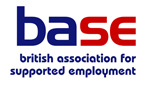 Project DescriptionPlease complete this form and upload it at www.base-uk.org/research-grant-applicationTitle of projectProject lay summary (250 words max)Why is this research needed? (250 words max)Please describe any of the ethical or intellectual copyright issues that you have identified.Research methodsPlease describe your research methods.Research timeline and activitiesPlease give a detailed timeline and description of the project activities on the Gant chart and upload it with your application.How will the project be managed and monitored?What will be the potential impacts of the project?How will you publish/disseminate the research findings?DeclarationI have read the BASE Grant Terms and Conditions as relating to this grant and agree to abide by them.If a grant is made, I will ensure that the BASE contribution to funding the research is suitably acknowledged in all publications arising from it and ensure that signed copies of any such publications are forwarded to BASE. will comply with policies on intellectual property rights as set out in the Grant Regulations noting that in general, Intellectual Property Rights (IPR), developed as part of the research grant, will remain with the applicant organisation. The organisation must establish rules and procedures such that any IPR arising from the research work will be protected and managed appropriately will inform BASE of any changes to details set out in the application Signature:							Date:Full name:Job role:Are there any special ethical issues arising from your proposal that are not covered by the relevant professional Code of Practice? 		YES / NO	Have you obtained ethical approval from the relevant authority?YES / NODoes the project involve the development of commercial products or services? 			YES / NOAre there any intellectual copyright issues that will require addressing?YES / NO